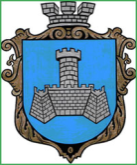 Українам. Хмільник  Вінницької областіР О З П О Р Я Д Ж Е Н Н Я МІСЬКОГО  ГОЛОВИ                 Від «16» серпня 2019  р.                                                   №315–рПро проведення   черговогозасідання виконкому міської ради       Розглянувши службові записки начальника фінансового управління міської ради Тищенко Т.П. від 25.07.2019 року №1807\01-22 та начальника служби у справах дітей міської ради Тишкевича Ю.І. від 15.08.2019року №1964\01-27 відповідно до п.п.2.2.3 пункту 2.2 розділу 2 Положення про виконавчий комітет Хмільницької міської ради 7 скликання, затвердженого  рішенням 46 сесії міської ради 7 скликання від 22.12.2017р. №1270, керуючись ст. 42,59 Закону України «Про місцеве самоврядування в Україні»:Провести чергове засідання виконкому  міської  ради  21.08.2019року о  10.00 год., на яке винести наступні питання:2.Загальному відділу міської ради  (І.М.Белзі) довести це  розпорядження до членів виконкому міської ради та всіх зацікавлених суб’єктів.3.Контроль за виконанням цього розпорядження залишаю за собою.   Міський голова                                  С.Б.РедчикС.П.МаташІ.М.БелзаО.В.Цюнько1Про затвердження мережі Хмільницької дитячо – юнацької спортивної школи на 2019-2020 навчальний рікПро затвердження мережі Хмільницької дитячо – юнацької спортивної школи на 2019-2020 навчальний рікПро затвердження мережі Хмільницької дитячо – юнацької спортивної школи на 2019-2020 навчальний рікПро затвердження мережі Хмільницької дитячо – юнацької спортивної школи на 2019-2020 навчальний рікПро затвердження мережі Хмільницької дитячо – юнацької спортивної школи на 2019-2020 навчальний рікПро затвердження мережі Хмільницької дитячо – юнацької спортивної школи на 2019-2020 навчальний рікПро затвердження мережі Хмільницької дитячо – юнацької спортивної школи на 2019-2020 навчальний рікПро затвердження мережі Хмільницької дитячо – юнацької спортивної школи на 2019-2020 навчальний рікПро затвердження мережі Хмільницької дитячо – юнацької спортивної школи на 2019-2020 навчальний рікПро затвердження мережі Хмільницької дитячо – юнацької спортивної школи на 2019-2020 навчальний рікПро затвердження мережі Хмільницької дитячо – юнацької спортивної школи на 2019-2020 навчальний рікПро затвердження мережі Хмільницької дитячо – юнацької спортивної школи на 2019-2020 навчальний рікПро затвердження мережі Хмільницької дитячо – юнацької спортивної школи на 2019-2020 навчальний рікПро затвердження мережі Хмільницької дитячо – юнацької спортивної школи на 2019-2020 навчальний рікДоповідає:  Бабюк Микола МиколайовичДоповідає:  Бабюк Микола МиколайовичДиректор Хмільницької ДЮСШДиректор Хмільницької ДЮСШДиректор Хмільницької ДЮСШДиректор Хмільницької ДЮСШДиректор Хмільницької ДЮСШДиректор Хмільницької ДЮСШДиректор Хмільницької ДЮСШДиректор Хмільницької ДЮСШДиректор Хмільницької ДЮСШДиректор Хмільницької ДЮСШДиректор Хмільницької ДЮСШДиректор Хмільницької ДЮСШ2Про фінансування з міського бюджету у серпні 2019 року коштів для надання одноразової матеріальної допомоги мешканці м. Хмільника на лікування сина внаслідок поранення, отриманого під час виконання обов’язків військової служби, пов’язаних з захистом територіальної цілісності та незалежності УкраїниПро фінансування з міського бюджету у серпні 2019 року коштів для надання одноразової матеріальної допомоги мешканці м. Хмільника на лікування сина внаслідок поранення, отриманого під час виконання обов’язків військової служби, пов’язаних з захистом територіальної цілісності та незалежності УкраїниПро фінансування з міського бюджету у серпні 2019 року коштів для надання одноразової матеріальної допомоги мешканці м. Хмільника на лікування сина внаслідок поранення, отриманого під час виконання обов’язків військової служби, пов’язаних з захистом територіальної цілісності та незалежності УкраїниПро фінансування з міського бюджету у серпні 2019 року коштів для надання одноразової матеріальної допомоги мешканці м. Хмільника на лікування сина внаслідок поранення, отриманого під час виконання обов’язків військової служби, пов’язаних з захистом територіальної цілісності та незалежності УкраїниПро фінансування з міського бюджету у серпні 2019 року коштів для надання одноразової матеріальної допомоги мешканці м. Хмільника на лікування сина внаслідок поранення, отриманого під час виконання обов’язків військової служби, пов’язаних з захистом територіальної цілісності та незалежності УкраїниПро фінансування з міського бюджету у серпні 2019 року коштів для надання одноразової матеріальної допомоги мешканці м. Хмільника на лікування сина внаслідок поранення, отриманого під час виконання обов’язків військової служби, пов’язаних з захистом територіальної цілісності та незалежності УкраїниПро фінансування з міського бюджету у серпні 2019 року коштів для надання одноразової матеріальної допомоги мешканці м. Хмільника на лікування сина внаслідок поранення, отриманого під час виконання обов’язків військової служби, пов’язаних з захистом територіальної цілісності та незалежності УкраїниПро фінансування з міського бюджету у серпні 2019 року коштів для надання одноразової матеріальної допомоги мешканці м. Хмільника на лікування сина внаслідок поранення, отриманого під час виконання обов’язків військової служби, пов’язаних з захистом територіальної цілісності та незалежності УкраїниПро фінансування з міського бюджету у серпні 2019 року коштів для надання одноразової матеріальної допомоги мешканці м. Хмільника на лікування сина внаслідок поранення, отриманого під час виконання обов’язків військової служби, пов’язаних з захистом територіальної цілісності та незалежності УкраїниПро фінансування з міського бюджету у серпні 2019 року коштів для надання одноразової матеріальної допомоги мешканці м. Хмільника на лікування сина внаслідок поранення, отриманого під час виконання обов’язків військової служби, пов’язаних з захистом територіальної цілісності та незалежності УкраїниПро фінансування з міського бюджету у серпні 2019 року коштів для надання одноразової матеріальної допомоги мешканці м. Хмільника на лікування сина внаслідок поранення, отриманого під час виконання обов’язків військової служби, пов’язаних з захистом територіальної цілісності та незалежності УкраїниПро фінансування з міського бюджету у серпні 2019 року коштів для надання одноразової матеріальної допомоги мешканці м. Хмільника на лікування сина внаслідок поранення, отриманого під час виконання обов’язків військової служби, пов’язаних з захистом територіальної цілісності та незалежності УкраїниПро фінансування з міського бюджету у серпні 2019 року коштів для надання одноразової матеріальної допомоги мешканці м. Хмільника на лікування сина внаслідок поранення, отриманого під час виконання обов’язків військової служби, пов’язаних з захистом територіальної цілісності та незалежності УкраїниПро фінансування з міського бюджету у серпні 2019 року коштів для надання одноразової матеріальної допомоги мешканці м. Хмільника на лікування сина внаслідок поранення, отриманого під час виконання обов’язків військової служби, пов’язаних з захистом територіальної цілісності та незалежності УкраїниДоповідає:  Тимошенко Ірина ЯрославівнаДоповідає:  Тимошенко Ірина ЯрославівнаНачальник управління праці та соціального захисту населення міської радиНачальник управління праці та соціального захисту населення міської радиНачальник управління праці та соціального захисту населення міської радиНачальник управління праці та соціального захисту населення міської радиНачальник управління праці та соціального захисту населення міської радиНачальник управління праці та соціального захисту населення міської радиНачальник управління праці та соціального захисту населення міської радиНачальник управління праці та соціального захисту населення міської радиНачальник управління праці та соціального захисту населення міської радиНачальник управління праці та соціального захисту населення міської радиНачальник управління праці та соціального захисту населення міської радиНачальник управління праці та соціального захисту населення міської ради3Про фінансування з місцевого бюджету у серпні 2019 року коштів для надання одноразової матеріальної допомоги громадянам, відповідно до висновків депутатів Хмільницької міської радиПро фінансування з місцевого бюджету у серпні 2019 року коштів для надання одноразової матеріальної допомоги громадянам, відповідно до висновків депутатів Хмільницької міської радиПро фінансування з місцевого бюджету у серпні 2019 року коштів для надання одноразової матеріальної допомоги громадянам, відповідно до висновків депутатів Хмільницької міської радиПро фінансування з місцевого бюджету у серпні 2019 року коштів для надання одноразової матеріальної допомоги громадянам, відповідно до висновків депутатів Хмільницької міської радиПро фінансування з місцевого бюджету у серпні 2019 року коштів для надання одноразової матеріальної допомоги громадянам, відповідно до висновків депутатів Хмільницької міської радиПро фінансування з місцевого бюджету у серпні 2019 року коштів для надання одноразової матеріальної допомоги громадянам, відповідно до висновків депутатів Хмільницької міської радиПро фінансування з місцевого бюджету у серпні 2019 року коштів для надання одноразової матеріальної допомоги громадянам, відповідно до висновків депутатів Хмільницької міської радиПро фінансування з місцевого бюджету у серпні 2019 року коштів для надання одноразової матеріальної допомоги громадянам, відповідно до висновків депутатів Хмільницької міської радиПро фінансування з місцевого бюджету у серпні 2019 року коштів для надання одноразової матеріальної допомоги громадянам, відповідно до висновків депутатів Хмільницької міської радиПро фінансування з місцевого бюджету у серпні 2019 року коштів для надання одноразової матеріальної допомоги громадянам, відповідно до висновків депутатів Хмільницької міської радиПро фінансування з місцевого бюджету у серпні 2019 року коштів для надання одноразової матеріальної допомоги громадянам, відповідно до висновків депутатів Хмільницької міської радиПро фінансування з місцевого бюджету у серпні 2019 року коштів для надання одноразової матеріальної допомоги громадянам, відповідно до висновків депутатів Хмільницької міської радиПро фінансування з місцевого бюджету у серпні 2019 року коштів для надання одноразової матеріальної допомоги громадянам, відповідно до висновків депутатів Хмільницької міської радиПро фінансування з місцевого бюджету у серпні 2019 року коштів для надання одноразової матеріальної допомоги громадянам, відповідно до висновків депутатів Хмільницької міської радиДоповідає:  Тимошенко Ірина ЯрославівнаДоповідає:  Тимошенко Ірина ЯрославівнаНачальник управління праці та соціального захисту населення міської радиНачальник управління праці та соціального захисту населення міської радиНачальник управління праці та соціального захисту населення міської радиНачальник управління праці та соціального захисту населення міської радиНачальник управління праці та соціального захисту населення міської радиНачальник управління праці та соціального захисту населення міської радиНачальник управління праці та соціального захисту населення міської радиНачальник управління праці та соціального захисту населення міської радиНачальник управління праці та соціального захисту населення міської радиНачальник управління праці та соціального захисту населення міської радиНачальник управління праці та соціального захисту населення міської радиНачальник управління праці та соціального захисту населення міської ради4Про фінансування  з місцевого бюджету у серпні 2019 року коштів для надання одноразової матеріальної допомоги учасникам АТО, ООС, особам, які беруть (брали) участь у здійсненні заходів із забезпечення національної безпеки і оборони, відсічі і стримування збройної агресії Російської Федерації у Донецькій та Луганських областях та їх сім’ямПро фінансування  з місцевого бюджету у серпні 2019 року коштів для надання одноразової матеріальної допомоги учасникам АТО, ООС, особам, які беруть (брали) участь у здійсненні заходів із забезпечення національної безпеки і оборони, відсічі і стримування збройної агресії Російської Федерації у Донецькій та Луганських областях та їх сім’ямПро фінансування  з місцевого бюджету у серпні 2019 року коштів для надання одноразової матеріальної допомоги учасникам АТО, ООС, особам, які беруть (брали) участь у здійсненні заходів із забезпечення національної безпеки і оборони, відсічі і стримування збройної агресії Російської Федерації у Донецькій та Луганських областях та їх сім’ямПро фінансування  з місцевого бюджету у серпні 2019 року коштів для надання одноразової матеріальної допомоги учасникам АТО, ООС, особам, які беруть (брали) участь у здійсненні заходів із забезпечення національної безпеки і оборони, відсічі і стримування збройної агресії Російської Федерації у Донецькій та Луганських областях та їх сім’ямПро фінансування  з місцевого бюджету у серпні 2019 року коштів для надання одноразової матеріальної допомоги учасникам АТО, ООС, особам, які беруть (брали) участь у здійсненні заходів із забезпечення національної безпеки і оборони, відсічі і стримування збройної агресії Російської Федерації у Донецькій та Луганських областях та їх сім’ямПро фінансування  з місцевого бюджету у серпні 2019 року коштів для надання одноразової матеріальної допомоги учасникам АТО, ООС, особам, які беруть (брали) участь у здійсненні заходів із забезпечення національної безпеки і оборони, відсічі і стримування збройної агресії Російської Федерації у Донецькій та Луганських областях та їх сім’ямПро фінансування  з місцевого бюджету у серпні 2019 року коштів для надання одноразової матеріальної допомоги учасникам АТО, ООС, особам, які беруть (брали) участь у здійсненні заходів із забезпечення національної безпеки і оборони, відсічі і стримування збройної агресії Російської Федерації у Донецькій та Луганських областях та їх сім’ямПро фінансування  з місцевого бюджету у серпні 2019 року коштів для надання одноразової матеріальної допомоги учасникам АТО, ООС, особам, які беруть (брали) участь у здійсненні заходів із забезпечення національної безпеки і оборони, відсічі і стримування збройної агресії Російської Федерації у Донецькій та Луганських областях та їх сім’ямПро фінансування  з місцевого бюджету у серпні 2019 року коштів для надання одноразової матеріальної допомоги учасникам АТО, ООС, особам, які беруть (брали) участь у здійсненні заходів із забезпечення національної безпеки і оборони, відсічі і стримування збройної агресії Російської Федерації у Донецькій та Луганських областях та їх сім’ямПро фінансування  з місцевого бюджету у серпні 2019 року коштів для надання одноразової матеріальної допомоги учасникам АТО, ООС, особам, які беруть (брали) участь у здійсненні заходів із забезпечення національної безпеки і оборони, відсічі і стримування збройної агресії Російської Федерації у Донецькій та Луганських областях та їх сім’ямПро фінансування  з місцевого бюджету у серпні 2019 року коштів для надання одноразової матеріальної допомоги учасникам АТО, ООС, особам, які беруть (брали) участь у здійсненні заходів із забезпечення національної безпеки і оборони, відсічі і стримування збройної агресії Російської Федерації у Донецькій та Луганських областях та їх сім’ямПро фінансування  з місцевого бюджету у серпні 2019 року коштів для надання одноразової матеріальної допомоги учасникам АТО, ООС, особам, які беруть (брали) участь у здійсненні заходів із забезпечення національної безпеки і оборони, відсічі і стримування збройної агресії Російської Федерації у Донецькій та Луганських областях та їх сім’ямПро фінансування  з місцевого бюджету у серпні 2019 року коштів для надання одноразової матеріальної допомоги учасникам АТО, ООС, особам, які беруть (брали) участь у здійсненні заходів із забезпечення національної безпеки і оборони, відсічі і стримування збройної агресії Російської Федерації у Донецькій та Луганських областях та їх сім’ямПро фінансування  з місцевого бюджету у серпні 2019 року коштів для надання одноразової матеріальної допомоги учасникам АТО, ООС, особам, які беруть (брали) участь у здійсненні заходів із забезпечення національної безпеки і оборони, відсічі і стримування збройної агресії Російської Федерації у Донецькій та Луганських областях та їх сім’ямДоповідає:  Тимошенко Ірина ЯрославівнаДоповідає:  Тимошенко Ірина ЯрославівнаНачальник управління праці та соціального захисту населення міської радиНачальник управління праці та соціального захисту населення міської радиНачальник управління праці та соціального захисту населення міської радиНачальник управління праці та соціального захисту населення міської радиНачальник управління праці та соціального захисту населення міської радиНачальник управління праці та соціального захисту населення міської радиНачальник управління праці та соціального захисту населення міської радиНачальник управління праці та соціального захисту населення міської радиНачальник управління праці та соціального захисту населення міської радиНачальник управління праці та соціального захисту населення міської радиНачальник управління праці та соціального захисту населення міської радиНачальник управління праці та соціального захисту населення міської ради5Про фінансування з місцевого бюджету у серпні 2019 року коштів для надання одноразової матеріальної допомоги громадянам, які перебувають у складних життєвих обставинахПро фінансування з місцевого бюджету у серпні 2019 року коштів для надання одноразової матеріальної допомоги громадянам, які перебувають у складних життєвих обставинахПро фінансування з місцевого бюджету у серпні 2019 року коштів для надання одноразової матеріальної допомоги громадянам, які перебувають у складних життєвих обставинахПро фінансування з місцевого бюджету у серпні 2019 року коштів для надання одноразової матеріальної допомоги громадянам, які перебувають у складних життєвих обставинахПро фінансування з місцевого бюджету у серпні 2019 року коштів для надання одноразової матеріальної допомоги громадянам, які перебувають у складних життєвих обставинахПро фінансування з місцевого бюджету у серпні 2019 року коштів для надання одноразової матеріальної допомоги громадянам, які перебувають у складних життєвих обставинахПро фінансування з місцевого бюджету у серпні 2019 року коштів для надання одноразової матеріальної допомоги громадянам, які перебувають у складних життєвих обставинахПро фінансування з місцевого бюджету у серпні 2019 року коштів для надання одноразової матеріальної допомоги громадянам, які перебувають у складних життєвих обставинахПро фінансування з місцевого бюджету у серпні 2019 року коштів для надання одноразової матеріальної допомоги громадянам, які перебувають у складних життєвих обставинахПро фінансування з місцевого бюджету у серпні 2019 року коштів для надання одноразової матеріальної допомоги громадянам, які перебувають у складних життєвих обставинахПро фінансування з місцевого бюджету у серпні 2019 року коштів для надання одноразової матеріальної допомоги громадянам, які перебувають у складних життєвих обставинахПро фінансування з місцевого бюджету у серпні 2019 року коштів для надання одноразової матеріальної допомоги громадянам, які перебувають у складних життєвих обставинахПро фінансування з місцевого бюджету у серпні 2019 року коштів для надання одноразової матеріальної допомоги громадянам, які перебувають у складних життєвих обставинахПро фінансування з місцевого бюджету у серпні 2019 року коштів для надання одноразової матеріальної допомоги громадянам, які перебувають у складних життєвих обставинахДоповідає:  Тимошенко Ірина ЯрославівнаНачальник управління праці та соціального захисту населення міської радиНачальник управління праці та соціального захисту населення міської радиНачальник управління праці та соціального захисту населення міської радиНачальник управління праці та соціального захисту населення міської радиНачальник управління праці та соціального захисту населення міської радиНачальник управління праці та соціального захисту населення міської радиНачальник управління праці та соціального захисту населення міської радиНачальник управління праці та соціального захисту населення міської радиНачальник управління праці та соціального захисту населення міської радиНачальник управління праці та соціального захисту населення міської радиНачальник управління праці та соціального захисту населення міської радиНачальник управління праці та соціального захисту населення міської радиНачальник управління праці та соціального захисту населення міської ради6Про фінансування з місцевого бюджету у серпні 2019 року коштів для надання одноразової матеріальної допомоги громадянам, які призвані на строкову військову службу та військову службу за контрактомПро фінансування з місцевого бюджету у серпні 2019 року коштів для надання одноразової матеріальної допомоги громадянам, які призвані на строкову військову службу та військову службу за контрактомПро фінансування з місцевого бюджету у серпні 2019 року коштів для надання одноразової матеріальної допомоги громадянам, які призвані на строкову військову службу та військову службу за контрактомПро фінансування з місцевого бюджету у серпні 2019 року коштів для надання одноразової матеріальної допомоги громадянам, які призвані на строкову військову службу та військову службу за контрактомПро фінансування з місцевого бюджету у серпні 2019 року коштів для надання одноразової матеріальної допомоги громадянам, які призвані на строкову військову службу та військову службу за контрактомПро фінансування з місцевого бюджету у серпні 2019 року коштів для надання одноразової матеріальної допомоги громадянам, які призвані на строкову військову службу та військову службу за контрактомПро фінансування з місцевого бюджету у серпні 2019 року коштів для надання одноразової матеріальної допомоги громадянам, які призвані на строкову військову службу та військову службу за контрактомПро фінансування з місцевого бюджету у серпні 2019 року коштів для надання одноразової матеріальної допомоги громадянам, які призвані на строкову військову службу та військову службу за контрактомПро фінансування з місцевого бюджету у серпні 2019 року коштів для надання одноразової матеріальної допомоги громадянам, які призвані на строкову військову службу та військову службу за контрактомПро фінансування з місцевого бюджету у серпні 2019 року коштів для надання одноразової матеріальної допомоги громадянам, які призвані на строкову військову службу та військову службу за контрактомПро фінансування з місцевого бюджету у серпні 2019 року коштів для надання одноразової матеріальної допомоги громадянам, які призвані на строкову військову службу та військову службу за контрактомПро фінансування з місцевого бюджету у серпні 2019 року коштів для надання одноразової матеріальної допомоги громадянам, які призвані на строкову військову службу та військову службу за контрактомПро фінансування з місцевого бюджету у серпні 2019 року коштів для надання одноразової матеріальної допомоги громадянам, які призвані на строкову військову службу та військову службу за контрактомПро фінансування з місцевого бюджету у серпні 2019 року коштів для надання одноразової матеріальної допомоги громадянам, які призвані на строкову військову службу та військову службу за контрактомДоповідає:  Тимошенко Ірина ЯрославівнаНачальник управління праці та соціального захисту населення міської радиНачальник управління праці та соціального захисту населення міської радиНачальник управління праці та соціального захисту населення міської радиНачальник управління праці та соціального захисту населення міської радиНачальник управління праці та соціального захисту населення міської радиНачальник управління праці та соціального захисту населення міської радиНачальник управління праці та соціального захисту населення міської радиНачальник управління праці та соціального захисту населення міської радиНачальник управління праці та соціального захисту населення міської радиНачальник управління праці та соціального захисту населення міської радиНачальник управління праці та соціального захисту населення міської радиНачальник управління праці та соціального захисту населення міської радиНачальник управління праці та соціального захисту населення міської ради7Про погодження місця для сезонної торгівлі овочевими та баштанними культурами на території міста ФОП Щуру І.І.Про погодження місця для сезонної торгівлі овочевими та баштанними культурами на території міста ФОП Щуру І.І.Про погодження місця для сезонної торгівлі овочевими та баштанними культурами на території міста ФОП Щуру І.І.Про погодження місця для сезонної торгівлі овочевими та баштанними культурами на території міста ФОП Щуру І.І.Про погодження місця для сезонної торгівлі овочевими та баштанними культурами на території міста ФОП Щуру І.І.Про погодження місця для сезонної торгівлі овочевими та баштанними культурами на території міста ФОП Щуру І.І.Про погодження місця для сезонної торгівлі овочевими та баштанними культурами на території міста ФОП Щуру І.І.Про погодження місця для сезонної торгівлі овочевими та баштанними культурами на території міста ФОП Щуру І.І.Про погодження місця для сезонної торгівлі овочевими та баштанними культурами на території міста ФОП Щуру І.І.Про погодження місця для сезонної торгівлі овочевими та баштанними культурами на території міста ФОП Щуру І.І.Про погодження місця для сезонної торгівлі овочевими та баштанними культурами на території міста ФОП Щуру І.І.Про погодження місця для сезонної торгівлі овочевими та баштанними культурами на території міста ФОП Щуру І.І.Про погодження місця для сезонної торгівлі овочевими та баштанними культурами на території міста ФОП Щуру І.І.Про погодження місця для сезонної торгівлі овочевими та баштанними культурами на території міста ФОП Щуру І.І.Доповідає: Підвальнюк Юрій ГригоровичНачальник управління економічного розвитку та євроінтеграції міської радиНачальник управління економічного розвитку та євроінтеграції міської радиНачальник управління економічного розвитку та євроінтеграції міської радиНачальник управління економічного розвитку та євроінтеграції міської радиНачальник управління економічного розвитку та євроінтеграції міської радиНачальник управління економічного розвитку та євроінтеграції міської радиНачальник управління економічного розвитку та євроінтеграції міської радиНачальник управління економічного розвитку та євроінтеграції міської радиНачальник управління економічного розвитку та євроінтеграції міської радиНачальник управління економічного розвитку та євроінтеграції міської радиНачальник управління економічного розвитку та євроінтеграції міської радиНачальник управління економічного розвитку та євроінтеграції міської радиНачальник управління економічного розвитку та євроінтеграції міської ради8Про встановлення режиму роботи об’єкту підприємництва у сфері торгівлі ФОП Захаренкової В.В.Про встановлення режиму роботи об’єкту підприємництва у сфері торгівлі ФОП Захаренкової В.В.Про встановлення режиму роботи об’єкту підприємництва у сфері торгівлі ФОП Захаренкової В.В.Про встановлення режиму роботи об’єкту підприємництва у сфері торгівлі ФОП Захаренкової В.В.Про встановлення режиму роботи об’єкту підприємництва у сфері торгівлі ФОП Захаренкової В.В.Про встановлення режиму роботи об’єкту підприємництва у сфері торгівлі ФОП Захаренкової В.В.Про встановлення режиму роботи об’єкту підприємництва у сфері торгівлі ФОП Захаренкової В.В.Про встановлення режиму роботи об’єкту підприємництва у сфері торгівлі ФОП Захаренкової В.В.Про встановлення режиму роботи об’єкту підприємництва у сфері торгівлі ФОП Захаренкової В.В.Про встановлення режиму роботи об’єкту підприємництва у сфері торгівлі ФОП Захаренкової В.В.Про встановлення режиму роботи об’єкту підприємництва у сфері торгівлі ФОП Захаренкової В.В.Про встановлення режиму роботи об’єкту підприємництва у сфері торгівлі ФОП Захаренкової В.В.Про встановлення режиму роботи об’єкту підприємництва у сфері торгівлі ФОП Захаренкової В.В.Про встановлення режиму роботи об’єкту підприємництва у сфері торгівлі ФОП Захаренкової В.В.Доповідає: Підвальнюк Юрій ГригоровичНачальник управління економічного розвитку та євроінтеграції міської радиНачальник управління економічного розвитку та євроінтеграції міської радиНачальник управління економічного розвитку та євроінтеграції міської радиНачальник управління економічного розвитку та євроінтеграції міської радиНачальник управління економічного розвитку та євроінтеграції міської радиНачальник управління економічного розвитку та євроінтеграції міської радиНачальник управління економічного розвитку та євроінтеграції міської радиНачальник управління економічного розвитку та євроінтеграції міської радиНачальник управління економічного розвитку та євроінтеграції міської радиНачальник управління економічного розвитку та євроінтеграції міської радиНачальник управління економічного розвитку та євроінтеграції міської радиНачальник управління економічного розвитку та євроінтеграції міської радиНачальник управління економічного розвитку та євроінтеграції міської ради9Про погодження місця для сезонної торгівлі баштанними культурами на території міста ФОП Петренко І.В.Про погодження місця для сезонної торгівлі баштанними культурами на території міста ФОП Петренко І.В.Про погодження місця для сезонної торгівлі баштанними культурами на території міста ФОП Петренко І.В.Про погодження місця для сезонної торгівлі баштанними культурами на території міста ФОП Петренко І.В.Про погодження місця для сезонної торгівлі баштанними культурами на території міста ФОП Петренко І.В.Про погодження місця для сезонної торгівлі баштанними культурами на території міста ФОП Петренко І.В.Про погодження місця для сезонної торгівлі баштанними культурами на території міста ФОП Петренко І.В.Про погодження місця для сезонної торгівлі баштанними культурами на території міста ФОП Петренко І.В.Про погодження місця для сезонної торгівлі баштанними культурами на території міста ФОП Петренко І.В.Про погодження місця для сезонної торгівлі баштанними культурами на території міста ФОП Петренко І.В.Про погодження місця для сезонної торгівлі баштанними культурами на території міста ФОП Петренко І.В.Про погодження місця для сезонної торгівлі баштанними культурами на території міста ФОП Петренко І.В.Про погодження місця для сезонної торгівлі баштанними культурами на території міста ФОП Петренко І.В.Про погодження місця для сезонної торгівлі баштанними культурами на території міста ФОП Петренко І.В.Доповідає: Підвальнюк Юрій ГригоровичДоповідає: Підвальнюк Юрій ГригоровичДоповідає: Підвальнюк Юрій ГригоровичНачальник управління економічного розвитку та євроінтеграції міської радиНачальник управління економічного розвитку та євроінтеграції міської радиНачальник управління економічного розвитку та євроінтеграції міської радиНачальник управління економічного розвитку та євроінтеграції міської радиНачальник управління економічного розвитку та євроінтеграції міської радиНачальник управління економічного розвитку та євроінтеграції міської радиНачальник управління економічного розвитку та євроінтеграції міської радиНачальник управління економічного розвитку та євроінтеграції міської радиНачальник управління економічного розвитку та євроінтеграції міської радиНачальник управління економічного розвитку та євроінтеграції міської радиНачальник управління економічного розвитку та євроінтеграції міської ради10Про хід виконання  Програми економічного і соціального розвитку Хмільницької об’єднаної територіальної громади за 1 півріччя 2019 рокуПро хід виконання  Програми економічного і соціального розвитку Хмільницької об’єднаної територіальної громади за 1 півріччя 2019 рокуПро хід виконання  Програми економічного і соціального розвитку Хмільницької об’єднаної територіальної громади за 1 півріччя 2019 рокуПро хід виконання  Програми економічного і соціального розвитку Хмільницької об’єднаної територіальної громади за 1 півріччя 2019 рокуПро хід виконання  Програми економічного і соціального розвитку Хмільницької об’єднаної територіальної громади за 1 півріччя 2019 рокуПро хід виконання  Програми економічного і соціального розвитку Хмільницької об’єднаної територіальної громади за 1 півріччя 2019 рокуПро хід виконання  Програми економічного і соціального розвитку Хмільницької об’єднаної територіальної громади за 1 півріччя 2019 рокуПро хід виконання  Програми економічного і соціального розвитку Хмільницької об’єднаної територіальної громади за 1 півріччя 2019 рокуПро хід виконання  Програми економічного і соціального розвитку Хмільницької об’єднаної територіальної громади за 1 півріччя 2019 рокуПро хід виконання  Програми економічного і соціального розвитку Хмільницької об’єднаної територіальної громади за 1 півріччя 2019 рокуПро хід виконання  Програми економічного і соціального розвитку Хмільницької об’єднаної територіальної громади за 1 півріччя 2019 рокуПро хід виконання  Програми економічного і соціального розвитку Хмільницької об’єднаної територіальної громади за 1 півріччя 2019 рокуПро хід виконання  Програми економічного і соціального розвитку Хмільницької об’єднаної територіальної громади за 1 півріччя 2019 рокуПро хід виконання  Програми економічного і соціального розвитку Хмільницької об’єднаної територіальної громади за 1 півріччя 2019 рокуДоповідає: Підвальнюк Юрій ГригоровичДоповідає: Підвальнюк Юрій ГригоровичДоповідає: Підвальнюк Юрій ГригоровичНачальник управління економічного розвитку та євроінтеграції міської радиНачальник управління економічного розвитку та євроінтеграції міської радиНачальник управління економічного розвитку та євроінтеграції міської радиНачальник управління економічного розвитку та євроінтеграції міської радиНачальник управління економічного розвитку та євроінтеграції міської радиНачальник управління економічного розвитку та євроінтеграції міської радиНачальник управління економічного розвитку та євроінтеграції міської радиНачальник управління економічного розвитку та євроінтеграції міської радиНачальник управління економічного розвитку та євроінтеграції міської радиНачальник управління економічного розвитку та євроінтеграції міської радиНачальник управління економічного розвитку та євроінтеграції міської ради11Про внесення змін до рішення виконавчого комітету Хмільницької міської ради від 02.07.2019р.  №255 «Про уповноваження працівників виконавчих органів міської ради  на складання протоколів про адміністративні  правопорушення»  (нова редакція)Про внесення змін до рішення виконавчого комітету Хмільницької міської ради від 02.07.2019р.  №255 «Про уповноваження працівників виконавчих органів міської ради  на складання протоколів про адміністративні  правопорушення»  (нова редакція)Про внесення змін до рішення виконавчого комітету Хмільницької міської ради від 02.07.2019р.  №255 «Про уповноваження працівників виконавчих органів міської ради  на складання протоколів про адміністративні  правопорушення»  (нова редакція)Про внесення змін до рішення виконавчого комітету Хмільницької міської ради від 02.07.2019р.  №255 «Про уповноваження працівників виконавчих органів міської ради  на складання протоколів про адміністративні  правопорушення»  (нова редакція)Про внесення змін до рішення виконавчого комітету Хмільницької міської ради від 02.07.2019р.  №255 «Про уповноваження працівників виконавчих органів міської ради  на складання протоколів про адміністративні  правопорушення»  (нова редакція)Про внесення змін до рішення виконавчого комітету Хмільницької міської ради від 02.07.2019р.  №255 «Про уповноваження працівників виконавчих органів міської ради  на складання протоколів про адміністративні  правопорушення»  (нова редакція)Про внесення змін до рішення виконавчого комітету Хмільницької міської ради від 02.07.2019р.  №255 «Про уповноваження працівників виконавчих органів міської ради  на складання протоколів про адміністративні  правопорушення»  (нова редакція)Про внесення змін до рішення виконавчого комітету Хмільницької міської ради від 02.07.2019р.  №255 «Про уповноваження працівників виконавчих органів міської ради  на складання протоколів про адміністративні  правопорушення»  (нова редакція)Про внесення змін до рішення виконавчого комітету Хмільницької міської ради від 02.07.2019р.  №255 «Про уповноваження працівників виконавчих органів міської ради  на складання протоколів про адміністративні  правопорушення»  (нова редакція)Про внесення змін до рішення виконавчого комітету Хмільницької міської ради від 02.07.2019р.  №255 «Про уповноваження працівників виконавчих органів міської ради  на складання протоколів про адміністративні  правопорушення»  (нова редакція)Про внесення змін до рішення виконавчого комітету Хмільницької міської ради від 02.07.2019р.  №255 «Про уповноваження працівників виконавчих органів міської ради  на складання протоколів про адміністративні  правопорушення»  (нова редакція)Про внесення змін до рішення виконавчого комітету Хмільницької міської ради від 02.07.2019р.  №255 «Про уповноваження працівників виконавчих органів міської ради  на складання протоколів про адміністративні  правопорушення»  (нова редакція)Про внесення змін до рішення виконавчого комітету Хмільницької міської ради від 02.07.2019р.  №255 «Про уповноваження працівників виконавчих органів міської ради  на складання протоколів про адміністративні  правопорушення»  (нова редакція)Про внесення змін до рішення виконавчого комітету Хмільницької міської ради від 02.07.2019р.  №255 «Про уповноваження працівників виконавчих органів міської ради  на складання протоколів про адміністративні  правопорушення»  (нова редакція)Доповідає: Цюнько Оксана ВасилівнаДоповідає: Цюнько Оксана ВасилівнаДоповідає: Цюнько Оксана ВасилівнаВ. о. начальника юридичного відділу міської радиВ. о. начальника юридичного відділу міської радиВ. о. начальника юридичного відділу міської радиВ. о. начальника юридичного відділу міської радиВ. о. начальника юридичного відділу міської радиВ. о. начальника юридичного відділу міської радиВ. о. начальника юридичного відділу міської радиВ. о. начальника юридичного відділу міської радиВ. о. начальника юридичного відділу міської радиВ. о. начальника юридичного відділу міської радиВ. о. начальника юридичного відділу міської ради12Про приватизацію державного житлового фонду в м. ХмільникуПро приватизацію державного житлового фонду в м. ХмільникуПро приватизацію державного житлового фонду в м. ХмільникуПро приватизацію державного житлового фонду в м. ХмільникуПро приватизацію державного житлового фонду в м. ХмільникуПро приватизацію державного житлового фонду в м. ХмільникуПро приватизацію державного житлового фонду в м. ХмільникуПро приватизацію державного житлового фонду в м. ХмільникуПро приватизацію державного житлового фонду в м. ХмільникуПро приватизацію державного житлового фонду в м. ХмільникуПро приватизацію державного житлового фонду в м. ХмільникуПро приватизацію державного житлового фонду в м. ХмільникуПро приватизацію державного житлового фонду в м. ХмільникуПро приватизацію державного житлового фонду в м. ХмільникуДоповідає: Цюнько Оксана ВасилівнаДоповідає: Цюнько Оксана ВасилівнаДоповідає: Цюнько Оксана ВасилівнаВ. о. начальника юридичного відділу міської радиВ. о. начальника юридичного відділу міської радиВ. о. начальника юридичного відділу міської радиВ. о. начальника юридичного відділу міської радиВ. о. начальника юридичного відділу міської радиВ. о. начальника юридичного відділу міської радиВ. о. начальника юридичного відділу міської радиВ. о. начальника юридичного відділу міської радиВ. о. начальника юридичного відділу міської радиВ. о. начальника юридичного відділу міської радиВ. о. начальника юридичного відділу міської ради13Про виконання фінансового плану КП «Хмільницька ЖЕК» за 1 квартал 2019 рокуПро виконання фінансового плану КП «Хмільницька ЖЕК» за 1 квартал 2019 рокуПро виконання фінансового плану КП «Хмільницька ЖЕК» за 1 квартал 2019 рокуПро виконання фінансового плану КП «Хмільницька ЖЕК» за 1 квартал 2019 рокуПро виконання фінансового плану КП «Хмільницька ЖЕК» за 1 квартал 2019 рокуПро виконання фінансового плану КП «Хмільницька ЖЕК» за 1 квартал 2019 рокуПро виконання фінансового плану КП «Хмільницька ЖЕК» за 1 квартал 2019 рокуПро виконання фінансового плану КП «Хмільницька ЖЕК» за 1 квартал 2019 рокуПро виконання фінансового плану КП «Хмільницька ЖЕК» за 1 квартал 2019 рокуПро виконання фінансового плану КП «Хмільницька ЖЕК» за 1 квартал 2019 рокуПро виконання фінансового плану КП «Хмільницька ЖЕК» за 1 квартал 2019 рокуПро виконання фінансового плану КП «Хмільницька ЖЕК» за 1 квартал 2019 рокуПро виконання фінансового плану КП «Хмільницька ЖЕК» за 1 квартал 2019 рокуПро виконання фінансового плану КП «Хмільницька ЖЕК» за 1 квартал 2019 рокуДоповідає: Івашко Олександр ДмитровичДоповідає: Івашко Олександр ДмитровичДоповідає: Івашко Олександр ДмитровичДоповідає: Івашко Олександр ДмитровичГоловний бухгалтер КП «Хмільницька ЖЕК»Головний бухгалтер КП «Хмільницька ЖЕК»Головний бухгалтер КП «Хмільницька ЖЕК»Головний бухгалтер КП «Хмільницька ЖЕК»Головний бухгалтер КП «Хмільницька ЖЕК»Головний бухгалтер КП «Хмільницька ЖЕК»Головний бухгалтер КП «Хмільницька ЖЕК»Головний бухгалтер КП «Хмільницька ЖЕК»Головний бухгалтер КП «Хмільницька ЖЕК»Головний бухгалтер КП «Хмільницька ЖЕК»14Про визначення структурних підрозділів, відповідальних за зберігання протоколів зборів співвласників багатоквартирного будинку та розміщення інформації про рішення, прийняті такими зборамиПро визначення структурних підрозділів, відповідальних за зберігання протоколів зборів співвласників багатоквартирного будинку та розміщення інформації про рішення, прийняті такими зборамиПро визначення структурних підрозділів, відповідальних за зберігання протоколів зборів співвласників багатоквартирного будинку та розміщення інформації про рішення, прийняті такими зборамиПро визначення структурних підрозділів, відповідальних за зберігання протоколів зборів співвласників багатоквартирного будинку та розміщення інформації про рішення, прийняті такими зборамиПро визначення структурних підрозділів, відповідальних за зберігання протоколів зборів співвласників багатоквартирного будинку та розміщення інформації про рішення, прийняті такими зборамиПро визначення структурних підрозділів, відповідальних за зберігання протоколів зборів співвласників багатоквартирного будинку та розміщення інформації про рішення, прийняті такими зборамиПро визначення структурних підрозділів, відповідальних за зберігання протоколів зборів співвласників багатоквартирного будинку та розміщення інформації про рішення, прийняті такими зборамиПро визначення структурних підрозділів, відповідальних за зберігання протоколів зборів співвласників багатоквартирного будинку та розміщення інформації про рішення, прийняті такими зборамиПро визначення структурних підрозділів, відповідальних за зберігання протоколів зборів співвласників багатоквартирного будинку та розміщення інформації про рішення, прийняті такими зборамиПро визначення структурних підрозділів, відповідальних за зберігання протоколів зборів співвласників багатоквартирного будинку та розміщення інформації про рішення, прийняті такими зборамиПро визначення структурних підрозділів, відповідальних за зберігання протоколів зборів співвласників багатоквартирного будинку та розміщення інформації про рішення, прийняті такими зборамиПро визначення структурних підрозділів, відповідальних за зберігання протоколів зборів співвласників багатоквартирного будинку та розміщення інформації про рішення, прийняті такими зборамиПро визначення структурних підрозділів, відповідальних за зберігання протоколів зборів співвласників багатоквартирного будинку та розміщення інформації про рішення, прийняті такими зборамиПро визначення структурних підрозділів, відповідальних за зберігання протоколів зборів співвласників багатоквартирного будинку та розміщення інформації про рішення, прийняті такими зборамиДоповідає:  Можаровський Вячеслав АнатолійовичДоповідає:  Можаровський Вячеслав АнатолійовичДоповідає:  Можаровський Вячеслав АнатолійовичДоповідає:  Можаровський Вячеслав АнатолійовичДоповідає:  Можаровський Вячеслав АнатолійовичВ. о. начальника відділу ЖКГ управління ЖКГ та КВ міської радиВ. о. начальника відділу ЖКГ управління ЖКГ та КВ міської радиВ. о. начальника відділу ЖКГ управління ЖКГ та КВ міської радиВ. о. начальника відділу ЖКГ управління ЖКГ та КВ міської радиВ. о. начальника відділу ЖКГ управління ЖКГ та КВ міської радиВ. о. начальника відділу ЖКГ управління ЖКГ та КВ міської радиВ. о. начальника відділу ЖКГ управління ЖКГ та КВ міської радиВ. о. начальника відділу ЖКГ управління ЖКГ та КВ міської радиВ. о. начальника відділу ЖКГ управління ЖКГ та КВ міської ради15Про взяття Ш. О. О. на квартирний облік на поліпшення житлових умовПро взяття Ш. О. О. на квартирний облік на поліпшення житлових умовПро взяття Ш. О. О. на квартирний облік на поліпшення житлових умовПро взяття Ш. О. О. на квартирний облік на поліпшення житлових умовПро взяття Ш. О. О. на квартирний облік на поліпшення житлових умовПро взяття Ш. О. О. на квартирний облік на поліпшення житлових умовПро взяття Ш. О. О. на квартирний облік на поліпшення житлових умовПро взяття Ш. О. О. на квартирний облік на поліпшення житлових умовПро взяття Ш. О. О. на квартирний облік на поліпшення житлових умовПро взяття Ш. О. О. на квартирний облік на поліпшення житлових умовПро взяття Ш. О. О. на квартирний облік на поліпшення житлових умовПро взяття Ш. О. О. на квартирний облік на поліпшення житлових умовПро взяття Ш. О. О. на квартирний облік на поліпшення житлових умовПро взяття Ш. О. О. на квартирний облік на поліпшення житлових умовДоповідає: Києнко Галина ГригорівнаДоповідає: Києнко Галина ГригорівнаДоповідає: Києнко Галина ГригорівнаДоповідає: Києнко Галина ГригорівнаДоповідає: Києнко Галина ГригорівнаДоповідає: Києнко Галина ГригорівнаЗавідувач сектору комунальної власності управління ЖКГ та КВ міської радиЗавідувач сектору комунальної власності управління ЖКГ та КВ міської радиЗавідувач сектору комунальної власності управління ЖКГ та КВ міської радиЗавідувач сектору комунальної власності управління ЖКГ та КВ міської радиЗавідувач сектору комунальної власності управління ЖКГ та КВ міської радиЗавідувач сектору комунальної власності управління ЖКГ та КВ міської радиЗавідувач сектору комунальної власності управління ЖКГ та КВ міської радиЗавідувач сектору комунальної власності управління ЖКГ та КВ міської ради16Про взяття Г. С. О. на квартирний облік на поліпшення житлових умовПро взяття Г. С. О. на квартирний облік на поліпшення житлових умовПро взяття Г. С. О. на квартирний облік на поліпшення житлових умовПро взяття Г. С. О. на квартирний облік на поліпшення житлових умовПро взяття Г. С. О. на квартирний облік на поліпшення житлових умовПро взяття Г. С. О. на квартирний облік на поліпшення житлових умовПро взяття Г. С. О. на квартирний облік на поліпшення житлових умовПро взяття Г. С. О. на квартирний облік на поліпшення житлових умовПро взяття Г. С. О. на квартирний облік на поліпшення житлових умовПро взяття Г. С. О. на квартирний облік на поліпшення житлових умовПро взяття Г. С. О. на квартирний облік на поліпшення житлових умовПро взяття Г. С. О. на квартирний облік на поліпшення житлових умовПро взяття Г. С. О. на квартирний облік на поліпшення житлових умовПро взяття Г. С. О. на квартирний облік на поліпшення житлових умовДоповідає:  Києнко Галина ГригорівнаДоповідає:  Києнко Галина ГригорівнаДоповідає:  Києнко Галина ГригорівнаДоповідає:  Києнко Галина ГригорівнаДоповідає:  Києнко Галина ГригорівнаДоповідає:  Києнко Галина ГригорівнаЗавідувач сектору комунальної власності управління ЖКГ та КВ міської радиЗавідувач сектору комунальної власності управління ЖКГ та КВ міської радиЗавідувач сектору комунальної власності управління ЖКГ та КВ міської радиЗавідувач сектору комунальної власності управління ЖКГ та КВ міської радиЗавідувач сектору комунальної власності управління ЖКГ та КВ міської радиЗавідувач сектору комунальної власності управління ЖКГ та КВ міської радиЗавідувач сектору комунальної власності управління ЖКГ та КВ міської радиЗавідувач сектору комунальної власності управління ЖКГ та КВ міської ради17Про встановлення опіки та призначення опікуна над дитиною, позбавленою батьківського піклування Д. А.С., 20__р.н.Про встановлення опіки та призначення опікуна над дитиною, позбавленою батьківського піклування Д. А.С., 20__р.н.Про встановлення опіки та призначення опікуна над дитиною, позбавленою батьківського піклування Д. А.С., 20__р.н.Про встановлення опіки та призначення опікуна над дитиною, позбавленою батьківського піклування Д. А.С., 20__р.н.Про встановлення опіки та призначення опікуна над дитиною, позбавленою батьківського піклування Д. А.С., 20__р.н.Про встановлення опіки та призначення опікуна над дитиною, позбавленою батьківського піклування Д. А.С., 20__р.н.Про встановлення опіки та призначення опікуна над дитиною, позбавленою батьківського піклування Д. А.С., 20__р.н.Про встановлення опіки та призначення опікуна над дитиною, позбавленою батьківського піклування Д. А.С., 20__р.н.Про встановлення опіки та призначення опікуна над дитиною, позбавленою батьківського піклування Д. А.С., 20__р.н.Про встановлення опіки та призначення опікуна над дитиною, позбавленою батьківського піклування Д. А.С., 20__р.н.Про встановлення опіки та призначення опікуна над дитиною, позбавленою батьківського піклування Д. А.С., 20__р.н.Про встановлення опіки та призначення опікуна над дитиною, позбавленою батьківського піклування Д. А.С., 20__р.н.Про встановлення опіки та призначення опікуна над дитиною, позбавленою батьківського піклування Д. А.С., 20__р.н.Про встановлення опіки та призначення опікуна над дитиною, позбавленою батьківського піклування Д. А.С., 20__р.н.Доповідає: Тишкевич Юрій ІвановичДоповідає: Тишкевич Юрій ІвановичДоповідає: Тишкевич Юрій ІвановичДоповідає: Тишкевич Юрій ІвановичДоповідає: Тишкевич Юрій ІвановичДоповідає: Тишкевич Юрій ІвановичДоповідає: Тишкевич Юрій ІвановичНачальник служби у справах дітей міської радиНачальник служби у справах дітей міської радиНачальник служби у справах дітей міської радиНачальник служби у справах дітей міської радиНачальник служби у справах дітей міської радиНачальник служби у справах дітей міської радиНачальник служби у справах дітей міської ради18Про вибуття дитини – вихованця С.А.В., 19__р.н. з дитячого будинку сімейного типу родини ПастухівПро вибуття дитини – вихованця С.А.В., 19__р.н. з дитячого будинку сімейного типу родини ПастухівПро вибуття дитини – вихованця С.А.В., 19__р.н. з дитячого будинку сімейного типу родини ПастухівПро вибуття дитини – вихованця С.А.В., 19__р.н. з дитячого будинку сімейного типу родини ПастухівПро вибуття дитини – вихованця С.А.В., 19__р.н. з дитячого будинку сімейного типу родини ПастухівПро вибуття дитини – вихованця С.А.В., 19__р.н. з дитячого будинку сімейного типу родини ПастухівПро вибуття дитини – вихованця С.А.В., 19__р.н. з дитячого будинку сімейного типу родини ПастухівПро вибуття дитини – вихованця С.А.В., 19__р.н. з дитячого будинку сімейного типу родини ПастухівПро вибуття дитини – вихованця С.А.В., 19__р.н. з дитячого будинку сімейного типу родини ПастухівПро вибуття дитини – вихованця С.А.В., 19__р.н. з дитячого будинку сімейного типу родини ПастухівПро вибуття дитини – вихованця С.А.В., 19__р.н. з дитячого будинку сімейного типу родини ПастухівПро вибуття дитини – вихованця С.А.В., 19__р.н. з дитячого будинку сімейного типу родини ПастухівПро вибуття дитини – вихованця С.А.В., 19__р.н. з дитячого будинку сімейного типу родини ПастухівПро вибуття дитини – вихованця С.А.В., 19__р.н. з дитячого будинку сімейного типу родини ПастухівДоповідає:  Тишкевич Юрій ІвановичДоповідає:  Тишкевич Юрій ІвановичДоповідає:  Тишкевич Юрій ІвановичДоповідає:  Тишкевич Юрій ІвановичДоповідає:  Тишкевич Юрій ІвановичДоповідає:  Тишкевич Юрій ІвановичДоповідає:  Тишкевич Юрій ІвановичДоповідає:  Тишкевич Юрій ІвановичНачальник служби у справах дітей міської радиНачальник служби у справах дітей міської радиНачальник служби у справах дітей міської радиНачальник служби у справах дітей міської радиНачальник служби у справах дітей міської радиНачальник служби у справах дітей міської ради19Про внесення змін до рішення виконкому Хмільницької міської ради від 25.02.2019р. №72 «Про комісію з питань захисту прав дитини»Про внесення змін до рішення виконкому Хмільницької міської ради від 25.02.2019р. №72 «Про комісію з питань захисту прав дитини»Про внесення змін до рішення виконкому Хмільницької міської ради від 25.02.2019р. №72 «Про комісію з питань захисту прав дитини»Про внесення змін до рішення виконкому Хмільницької міської ради від 25.02.2019р. №72 «Про комісію з питань захисту прав дитини»Про внесення змін до рішення виконкому Хмільницької міської ради від 25.02.2019р. №72 «Про комісію з питань захисту прав дитини»Про внесення змін до рішення виконкому Хмільницької міської ради від 25.02.2019р. №72 «Про комісію з питань захисту прав дитини»Про внесення змін до рішення виконкому Хмільницької міської ради від 25.02.2019р. №72 «Про комісію з питань захисту прав дитини»Про внесення змін до рішення виконкому Хмільницької міської ради від 25.02.2019р. №72 «Про комісію з питань захисту прав дитини»Про внесення змін до рішення виконкому Хмільницької міської ради від 25.02.2019р. №72 «Про комісію з питань захисту прав дитини»Про внесення змін до рішення виконкому Хмільницької міської ради від 25.02.2019р. №72 «Про комісію з питань захисту прав дитини»Про внесення змін до рішення виконкому Хмільницької міської ради від 25.02.2019р. №72 «Про комісію з питань захисту прав дитини»Про внесення змін до рішення виконкому Хмільницької міської ради від 25.02.2019р. №72 «Про комісію з питань захисту прав дитини»Про внесення змін до рішення виконкому Хмільницької міської ради від 25.02.2019р. №72 «Про комісію з питань захисту прав дитини»Про внесення змін до рішення виконкому Хмільницької міської ради від 25.02.2019р. №72 «Про комісію з питань захисту прав дитини»Доповідає:  Тишкевич Юрій ІвановичДоповідає:  Тишкевич Юрій ІвановичДоповідає:  Тишкевич Юрій ІвановичДоповідає:  Тишкевич Юрій ІвановичДоповідає:  Тишкевич Юрій ІвановичДоповідає:  Тишкевич Юрій ІвановичДоповідає:  Тишкевич Юрій ІвановичДоповідає:  Тишкевич Юрій ІвановичДоповідає:  Тишкевич Юрій ІвановичНачальник служби у справах дітей міської радиНачальник служби у справах дітей міської радиНачальник служби у справах дітей міської радиНачальник служби у справах дітей міської радиНачальник служби у справах дітей міської ради20Про розгляд листа КЗВО «Вінницький гуманітарно – педагогічний коледж» щодо відрахування дитини, позбавленої батьківського піклування О. М.М., 20__ р.н.Про розгляд листа КЗВО «Вінницький гуманітарно – педагогічний коледж» щодо відрахування дитини, позбавленої батьківського піклування О. М.М., 20__ р.н.Про розгляд листа КЗВО «Вінницький гуманітарно – педагогічний коледж» щодо відрахування дитини, позбавленої батьківського піклування О. М.М., 20__ р.н.Про розгляд листа КЗВО «Вінницький гуманітарно – педагогічний коледж» щодо відрахування дитини, позбавленої батьківського піклування О. М.М., 20__ р.н.Про розгляд листа КЗВО «Вінницький гуманітарно – педагогічний коледж» щодо відрахування дитини, позбавленої батьківського піклування О. М.М., 20__ р.н.Про розгляд листа КЗВО «Вінницький гуманітарно – педагогічний коледж» щодо відрахування дитини, позбавленої батьківського піклування О. М.М., 20__ р.н.Про розгляд листа КЗВО «Вінницький гуманітарно – педагогічний коледж» щодо відрахування дитини, позбавленої батьківського піклування О. М.М., 20__ р.н.Про розгляд листа КЗВО «Вінницький гуманітарно – педагогічний коледж» щодо відрахування дитини, позбавленої батьківського піклування О. М.М., 20__ р.н.Про розгляд листа КЗВО «Вінницький гуманітарно – педагогічний коледж» щодо відрахування дитини, позбавленої батьківського піклування О. М.М., 20__ р.н.Про розгляд листа КЗВО «Вінницький гуманітарно – педагогічний коледж» щодо відрахування дитини, позбавленої батьківського піклування О. М.М., 20__ р.н.Про розгляд листа КЗВО «Вінницький гуманітарно – педагогічний коледж» щодо відрахування дитини, позбавленої батьківського піклування О. М.М., 20__ р.н.Про розгляд листа КЗВО «Вінницький гуманітарно – педагогічний коледж» щодо відрахування дитини, позбавленої батьківського піклування О. М.М., 20__ р.н.Про розгляд листа КЗВО «Вінницький гуманітарно – педагогічний коледж» щодо відрахування дитини, позбавленої батьківського піклування О. М.М., 20__ р.н.Про розгляд листа КЗВО «Вінницький гуманітарно – педагогічний коледж» щодо відрахування дитини, позбавленої батьківського піклування О. М.М., 20__ р.н.Доповідає:  Тишкевич Юрій ІвановичДоповідає:  Тишкевич Юрій ІвановичДоповідає:  Тишкевич Юрій ІвановичДоповідає:  Тишкевич Юрій ІвановичДоповідає:  Тишкевич Юрій ІвановичДоповідає:  Тишкевич Юрій ІвановичДоповідає:  Тишкевич Юрій ІвановичДоповідає:  Тишкевич Юрій ІвановичДоповідає:  Тишкевич Юрій ІвановичДоповідає:  Тишкевич Юрій ІвановичНачальник служби у справах дітей міської радиНачальник служби у справах дітей міської радиНачальник служби у справах дітей міської радиНачальник служби у справах дітей міської ради21 Про надання дозволу гр. Б. П.Ф., на дарування житлового будинку з господарськими будівлями та спорудами та земельної ділянки, де право користування мають малолітні Б.С.В., 20__р.н., Б.Б.В., 20__р.н.Про надання дозволу гр. Б. П.Ф., на дарування житлового будинку з господарськими будівлями та спорудами та земельної ділянки, де право користування мають малолітні Б.С.В., 20__р.н., Б.Б.В., 20__р.н.Про надання дозволу гр. Б. П.Ф., на дарування житлового будинку з господарськими будівлями та спорудами та земельної ділянки, де право користування мають малолітні Б.С.В., 20__р.н., Б.Б.В., 20__р.н.Про надання дозволу гр. Б. П.Ф., на дарування житлового будинку з господарськими будівлями та спорудами та земельної ділянки, де право користування мають малолітні Б.С.В., 20__р.н., Б.Б.В., 20__р.н.Про надання дозволу гр. Б. П.Ф., на дарування житлового будинку з господарськими будівлями та спорудами та земельної ділянки, де право користування мають малолітні Б.С.В., 20__р.н., Б.Б.В., 20__р.н.Про надання дозволу гр. Б. П.Ф., на дарування житлового будинку з господарськими будівлями та спорудами та земельної ділянки, де право користування мають малолітні Б.С.В., 20__р.н., Б.Б.В., 20__р.н.Про надання дозволу гр. Б. П.Ф., на дарування житлового будинку з господарськими будівлями та спорудами та земельної ділянки, де право користування мають малолітні Б.С.В., 20__р.н., Б.Б.В., 20__р.н.Про надання дозволу гр. Б. П.Ф., на дарування житлового будинку з господарськими будівлями та спорудами та земельної ділянки, де право користування мають малолітні Б.С.В., 20__р.н., Б.Б.В., 20__р.н.Про надання дозволу гр. Б. П.Ф., на дарування житлового будинку з господарськими будівлями та спорудами та земельної ділянки, де право користування мають малолітні Б.С.В., 20__р.н., Б.Б.В., 20__р.н.Про надання дозволу гр. Б. П.Ф., на дарування житлового будинку з господарськими будівлями та спорудами та земельної ділянки, де право користування мають малолітні Б.С.В., 20__р.н., Б.Б.В., 20__р.н.Про надання дозволу гр. Б. П.Ф., на дарування житлового будинку з господарськими будівлями та спорудами та земельної ділянки, де право користування мають малолітні Б.С.В., 20__р.н., Б.Б.В., 20__р.н.Про надання дозволу гр. Б. П.Ф., на дарування житлового будинку з господарськими будівлями та спорудами та земельної ділянки, де право користування мають малолітні Б.С.В., 20__р.н., Б.Б.В., 20__р.н.Про надання дозволу гр. Б. П.Ф., на дарування житлового будинку з господарськими будівлями та спорудами та земельної ділянки, де право користування мають малолітні Б.С.В., 20__р.н., Б.Б.В., 20__р.н.Про надання дозволу гр. Б. П.Ф., на дарування житлового будинку з господарськими будівлями та спорудами та земельної ділянки, де право користування мають малолітні Б.С.В., 20__р.н., Б.Б.В., 20__р.н.Доповідає:  Тишкевич Юрій ІвановичДоповідає:  Тишкевич Юрій ІвановичДоповідає:  Тишкевич Юрій ІвановичДоповідає:  Тишкевич Юрій ІвановичДоповідає:  Тишкевич Юрій ІвановичДоповідає:  Тишкевич Юрій ІвановичДоповідає:  Тишкевич Юрій ІвановичДоповідає:  Тишкевич Юрій ІвановичДоповідає:  Тишкевич Юрій ІвановичДоповідає:  Тишкевич Юрій ІвановичДоповідає:  Тишкевич Юрій ІвановичНачальник служби у справах дітей міської радиНачальник служби у справах дітей міської радиНачальник служби у справах дітей міської ради22Про проект рішення міської ради «Про затвердження звіту про виконання місцевого бюджету Хмільницької міської об’єднаної територіальної громади за 1 півріччя 2019 року»Про проект рішення міської ради «Про затвердження звіту про виконання місцевого бюджету Хмільницької міської об’єднаної територіальної громади за 1 півріччя 2019 року»Про проект рішення міської ради «Про затвердження звіту про виконання місцевого бюджету Хмільницької міської об’єднаної територіальної громади за 1 півріччя 2019 року»Про проект рішення міської ради «Про затвердження звіту про виконання місцевого бюджету Хмільницької міської об’єднаної територіальної громади за 1 півріччя 2019 року»Про проект рішення міської ради «Про затвердження звіту про виконання місцевого бюджету Хмільницької міської об’єднаної територіальної громади за 1 півріччя 2019 року»Про проект рішення міської ради «Про затвердження звіту про виконання місцевого бюджету Хмільницької міської об’єднаної територіальної громади за 1 півріччя 2019 року»Про проект рішення міської ради «Про затвердження звіту про виконання місцевого бюджету Хмільницької міської об’єднаної територіальної громади за 1 півріччя 2019 року»Про проект рішення міської ради «Про затвердження звіту про виконання місцевого бюджету Хмільницької міської об’єднаної територіальної громади за 1 півріччя 2019 року»Про проект рішення міської ради «Про затвердження звіту про виконання місцевого бюджету Хмільницької міської об’єднаної територіальної громади за 1 півріччя 2019 року»Про проект рішення міської ради «Про затвердження звіту про виконання місцевого бюджету Хмільницької міської об’єднаної територіальної громади за 1 півріччя 2019 року»Про проект рішення міської ради «Про затвердження звіту про виконання місцевого бюджету Хмільницької міської об’єднаної територіальної громади за 1 півріччя 2019 року»Про проект рішення міської ради «Про затвердження звіту про виконання місцевого бюджету Хмільницької міської об’єднаної територіальної громади за 1 півріччя 2019 року»Про проект рішення міської ради «Про затвердження звіту про виконання місцевого бюджету Хмільницької міської об’єднаної територіальної громади за 1 півріччя 2019 року»Про проект рішення міської ради «Про затвердження звіту про виконання місцевого бюджету Хмільницької міської об’єднаної територіальної громади за 1 півріччя 2019 року»Доповідає: Тищенко Тетяна ПетрівнаДоповідає: Тищенко Тетяна ПетрівнаДоповідає: Тищенко Тетяна ПетрівнаДоповідає: Тищенко Тетяна ПетрівнаДоповідає: Тищенко Тетяна ПетрівнаДоповідає: Тищенко Тетяна ПетрівнаДоповідає: Тищенко Тетяна ПетрівнаДоповідає: Тищенко Тетяна ПетрівнаДоповідає: Тищенко Тетяна ПетрівнаДоповідає: Тищенко Тетяна ПетрівнаДоповідає: Тищенко Тетяна ПетрівнаДоповідає: Тищенко Тетяна ПетрівнаНачальник фінансового управління міської радиНачальник фінансового управління міської ради23Про проект рішення міської ради «Про внесення змін до рішення 57 сесії міської ради 7 скликання від 12.12.2018р. №1872 «Про місцевий бюджет Хмільницької міської об’єднаної територіальної громади на 2019 рік» (зі змінами)Про проект рішення міської ради «Про внесення змін до рішення 57 сесії міської ради 7 скликання від 12.12.2018р. №1872 «Про місцевий бюджет Хмільницької міської об’єднаної територіальної громади на 2019 рік» (зі змінами)Про проект рішення міської ради «Про внесення змін до рішення 57 сесії міської ради 7 скликання від 12.12.2018р. №1872 «Про місцевий бюджет Хмільницької міської об’єднаної територіальної громади на 2019 рік» (зі змінами)Про проект рішення міської ради «Про внесення змін до рішення 57 сесії міської ради 7 скликання від 12.12.2018р. №1872 «Про місцевий бюджет Хмільницької міської об’єднаної територіальної громади на 2019 рік» (зі змінами)Про проект рішення міської ради «Про внесення змін до рішення 57 сесії міської ради 7 скликання від 12.12.2018р. №1872 «Про місцевий бюджет Хмільницької міської об’єднаної територіальної громади на 2019 рік» (зі змінами)Про проект рішення міської ради «Про внесення змін до рішення 57 сесії міської ради 7 скликання від 12.12.2018р. №1872 «Про місцевий бюджет Хмільницької міської об’єднаної територіальної громади на 2019 рік» (зі змінами)Про проект рішення міської ради «Про внесення змін до рішення 57 сесії міської ради 7 скликання від 12.12.2018р. №1872 «Про місцевий бюджет Хмільницької міської об’єднаної територіальної громади на 2019 рік» (зі змінами)Про проект рішення міської ради «Про внесення змін до рішення 57 сесії міської ради 7 скликання від 12.12.2018р. №1872 «Про місцевий бюджет Хмільницької міської об’єднаної територіальної громади на 2019 рік» (зі змінами)Про проект рішення міської ради «Про внесення змін до рішення 57 сесії міської ради 7 скликання від 12.12.2018р. №1872 «Про місцевий бюджет Хмільницької міської об’єднаної територіальної громади на 2019 рік» (зі змінами)Про проект рішення міської ради «Про внесення змін до рішення 57 сесії міської ради 7 скликання від 12.12.2018р. №1872 «Про місцевий бюджет Хмільницької міської об’єднаної територіальної громади на 2019 рік» (зі змінами)Про проект рішення міської ради «Про внесення змін до рішення 57 сесії міської ради 7 скликання від 12.12.2018р. №1872 «Про місцевий бюджет Хмільницької міської об’єднаної територіальної громади на 2019 рік» (зі змінами)Про проект рішення міської ради «Про внесення змін до рішення 57 сесії міської ради 7 скликання від 12.12.2018р. №1872 «Про місцевий бюджет Хмільницької міської об’єднаної територіальної громади на 2019 рік» (зі змінами)Про проект рішення міської ради «Про внесення змін до рішення 57 сесії міської ради 7 скликання від 12.12.2018р. №1872 «Про місцевий бюджет Хмільницької міської об’єднаної територіальної громади на 2019 рік» (зі змінами)Про проект рішення міської ради «Про внесення змін до рішення 57 сесії міської ради 7 скликання від 12.12.2018р. №1872 «Про місцевий бюджет Хмільницької міської об’єднаної територіальної громади на 2019 рік» (зі змінами)Доповідає: Тищенко Тетяна ПетрівнаДоповідає: Тищенко Тетяна ПетрівнаДоповідає: Тищенко Тетяна ПетрівнаДоповідає: Тищенко Тетяна ПетрівнаДоповідає: Тищенко Тетяна ПетрівнаДоповідає: Тищенко Тетяна ПетрівнаДоповідає: Тищенко Тетяна ПетрівнаДоповідає: Тищенко Тетяна ПетрівнаДоповідає: Тищенко Тетяна ПетрівнаДоповідає: Тищенко Тетяна ПетрівнаДоповідає: Тищенко Тетяна ПетрівнаДоповідає: Тищенко Тетяна ПетрівнаНачальник фінансового управління міської радиНачальник фінансового управління міської ради24Про проект рішення міської ради «Про затвердження договору про передачу коштів між місцевими бюджетами у 2019 році»Про проект рішення міської ради «Про затвердження договору про передачу коштів між місцевими бюджетами у 2019 році»Про проект рішення міської ради «Про затвердження договору про передачу коштів між місцевими бюджетами у 2019 році»Про проект рішення міської ради «Про затвердження договору про передачу коштів між місцевими бюджетами у 2019 році»Про проект рішення міської ради «Про затвердження договору про передачу коштів між місцевими бюджетами у 2019 році»Про проект рішення міської ради «Про затвердження договору про передачу коштів між місцевими бюджетами у 2019 році»Про проект рішення міської ради «Про затвердження договору про передачу коштів між місцевими бюджетами у 2019 році»Про проект рішення міської ради «Про затвердження договору про передачу коштів між місцевими бюджетами у 2019 році»Про проект рішення міської ради «Про затвердження договору про передачу коштів між місцевими бюджетами у 2019 році»Про проект рішення міської ради «Про затвердження договору про передачу коштів між місцевими бюджетами у 2019 році»Про проект рішення міської ради «Про затвердження договору про передачу коштів між місцевими бюджетами у 2019 році»Про проект рішення міської ради «Про затвердження договору про передачу коштів між місцевими бюджетами у 2019 році»Про проект рішення міської ради «Про затвердження договору про передачу коштів між місцевими бюджетами у 2019 році»Про проект рішення міської ради «Про затвердження договору про передачу коштів між місцевими бюджетами у 2019 році»Доповідає: Тищенко Тетяна ПетрівнаДоповідає: Тищенко Тетяна ПетрівнаДоповідає: Тищенко Тетяна ПетрівнаДоповідає: Тищенко Тетяна ПетрівнаДоповідає: Тищенко Тетяна ПетрівнаДоповідає: Тищенко Тетяна ПетрівнаДоповідає: Тищенко Тетяна ПетрівнаДоповідає: Тищенко Тетяна ПетрівнаДоповідає: Тищенко Тетяна ПетрівнаДоповідає: Тищенко Тетяна ПетрівнаДоповідає: Тищенко Тетяна ПетрівнаДоповідає: Тищенко Тетяна ПетрівнаНачальник фінансового управління міської радиНачальник фінансового управління міської ради25Про надання неповнолітній О.К.В., 20__р.н. повної цивільної дієздатностіПро надання неповнолітній О.К.В., 20__р.н. повної цивільної дієздатностіПро надання неповнолітній О.К.В., 20__р.н. повної цивільної дієздатностіПро надання неповнолітній О.К.В., 20__р.н. повної цивільної дієздатностіПро надання неповнолітній О.К.В., 20__р.н. повної цивільної дієздатностіПро надання неповнолітній О.К.В., 20__р.н. повної цивільної дієздатностіПро надання неповнолітній О.К.В., 20__р.н. повної цивільної дієздатностіПро надання неповнолітній О.К.В., 20__р.н. повної цивільної дієздатностіПро надання неповнолітній О.К.В., 20__р.н. повної цивільної дієздатностіПро надання неповнолітній О.К.В., 20__р.н. повної цивільної дієздатностіПро надання неповнолітній О.К.В., 20__р.н. повної цивільної дієздатностіПро надання неповнолітній О.К.В., 20__р.н. повної цивільної дієздатностіПро надання неповнолітній О.К.В., 20__р.н. повної цивільної дієздатностіПро надання неповнолітній О.К.В., 20__р.н. повної цивільної дієздатностіДоповідає:  Тишкевич Юрій ІвановичДоповідає:  Тишкевич Юрій ІвановичДоповідає:  Тишкевич Юрій ІвановичДоповідає:  Тишкевич Юрій ІвановичДоповідає:  Тишкевич Юрій ІвановичДоповідає:  Тишкевич Юрій ІвановичДоповідає:  Тишкевич Юрій ІвановичДоповідає:  Тишкевич Юрій ІвановичДоповідає:  Тишкевич Юрій ІвановичДоповідає:  Тишкевич Юрій ІвановичДоповідає:  Тишкевич Юрій ІвановичДоповідає:  Тишкевич Юрій ІвановичНачальник служби у справах дітей міської радиНачальник служби у справах дітей міської ради26Про перелік питань, що виносяться на розгляд чергової 64 сесії міської ради 7 скликання від 22 серпня 2019рокуПро перелік питань, що виносяться на розгляд чергової 64 сесії міської ради 7 скликання від 22 серпня 2019рокуПро перелік питань, що виносяться на розгляд чергової 64 сесії міської ради 7 скликання від 22 серпня 2019рокуПро перелік питань, що виносяться на розгляд чергової 64 сесії міської ради 7 скликання від 22 серпня 2019рокуПро перелік питань, що виносяться на розгляд чергової 64 сесії міської ради 7 скликання від 22 серпня 2019рокуПро перелік питань, що виносяться на розгляд чергової 64 сесії міської ради 7 скликання від 22 серпня 2019рокуПро перелік питань, що виносяться на розгляд чергової 64 сесії міської ради 7 скликання від 22 серпня 2019рокуПро перелік питань, що виносяться на розгляд чергової 64 сесії міської ради 7 скликання від 22 серпня 2019рокуПро перелік питань, що виносяться на розгляд чергової 64 сесії міської ради 7 скликання від 22 серпня 2019рокуПро перелік питань, що виносяться на розгляд чергової 64 сесії міської ради 7 скликання від 22 серпня 2019рокуПро перелік питань, що виносяться на розгляд чергової 64 сесії міської ради 7 скликання від 22 серпня 2019рокуПро перелік питань, що виносяться на розгляд чергової 64 сесії міської ради 7 скликання від 22 серпня 2019рокуПро перелік питань, що виносяться на розгляд чергової 64 сесії міської ради 7 скликання від 22 серпня 2019рокуПро перелік питань, що виносяться на розгляд чергової 64 сесії міської ради 7 скликання від 22 серпня 2019рокуДоповідає: Маташ Сергій Петрович Доповідає: Маташ Сергій Петрович Доповідає: Маташ Сергій Петрович Доповідає: Маташ Сергій Петрович Доповідає: Маташ Сергій Петрович Доповідає: Маташ Сергій Петрович Доповідає: Маташ Сергій Петрович Доповідає: Маташ Сергій Петрович Доповідає: Маташ Сергій Петрович Доповідає: Маташ Сергій Петрович Доповідає: Маташ Сергій Петрович Доповідає: Маташ Сергій Петрович Доповідає: Маташ Сергій Петрович Керуючий справами виконкому міської ради